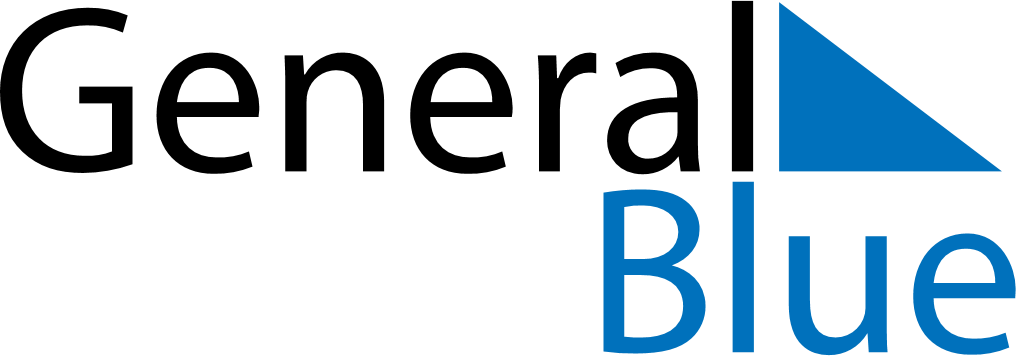 Weekly CalendarDecember 13, 2026 - December 19, 2026Weekly CalendarDecember 13, 2026 - December 19, 2026Weekly CalendarDecember 13, 2026 - December 19, 2026Weekly CalendarDecember 13, 2026 - December 19, 2026Weekly CalendarDecember 13, 2026 - December 19, 2026Weekly CalendarDecember 13, 2026 - December 19, 2026SUNDAYDec 13MONDAYDec 14TUESDAYDec 15WEDNESDAYDec 16THURSDAYDec 17FRIDAYDec 18SATURDAYDec 19